										ul. Zakładowa 29, 26-052 Nowiny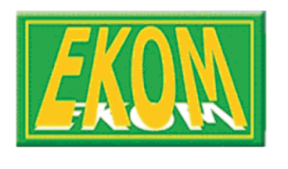 			  tel./fax. 41 315-40-03, tel. 41 368-46-61                                                                                                                                 e-mail: ekomkielce@poczta.onet.plHARMONOGRAM  ODBIORU  NIESEGREGOWANYCH ODPADÓW KOMUNALNYCH ORAZ SEGREGOWANYCH ODPADÓW KOMUNALNYCH  Z TERENU GMINY KODRĄB W OKRESIE 01.01.2024R. - 30.06.2024R.Termin odbioru odpadów wielkogabarytowych, zużytego sprzętu elektrycznego i elektronicznego (kompletnego), zużytych opon od samochodów osobowych - 31.01; 30.04Odpady należy wystawiać przed posesje do godz. 6.00 w dniu odbioru.										ul. Zakładowa 29, 26-052 Nowiny			tel./fax. 41 315-40-03, tel. 41 368-46-61                                                                                                                                 e-mail: ekomkielce@poczta.onet.plHARMONOGRAM  ODBIORU  NIESEGREGOWANYCH ODPADÓW KOMUNALNYCH ORAZ SEGREGOWANYCH ODPADÓW KOMUNALNYCH  Z TERENU GMINY KODRĄB W OKRESIE 01.01.2024R. - 30.06.2024R.Termin odbioru odpadów wielkogabarytowych, zużytego sprzętu elektrycznego i elektronicznego (kompletnego), zużytych opon od samochodów osobowych – 29.02; 31.05Odpady należy wystawiać przed posesje do godz. 6.00 w dniu odbioru.										ul. Zakładowa 29, 26-052 Nowiny			tel./fax. 41 315-40-03, tel. 41 368-46-61                                                                                                                                 e-mail: ekomkielce@poczta.onet.plHARMONOGRAM  ODBIORU  NIESEGREGOWANYCH ODPADÓW KOMUNALNYCH ORAZ SEGREGOWANYCH ODPADÓW KOMUNALNYCH  Z TERENU GMINY KODRĄB W OKRESIE 01.01.2024R. - 30.06.2024R.Termin odbioru odpadów wielkogabarytowych, zużytego sprzętu elektrycznego i elektronicznego (kompletnego), zużytych opon od samochodów osobowych – 29.03; 28.06Odpady należy wystawiać przed posesje do godz. 6.00 w dniu odbioru.ANTONIÓW, ANTOPOL, BUGAJ ZAKRZEWSKI, FRACHOWIEC, GOSŁAWICE, KLIZIN, KLIZIN-BRZEZINKI, KLIZIN-CHABA,KLIZIN-KOPALINY, KONRADÓW, KUCHARY, KUŹNICA, LIPOWCZYCE, ŁAGIEWNIKI, MOCZYDŁA, ROGASZYN, WIDAWKA,WÓLKA PYTOWSKA, ZABŁOCIE, ZAKRZEW, ZALESIE GOSŁAWICKIE, ZALESIE, ŻENCINANTONIÓW, ANTOPOL, BUGAJ ZAKRZEWSKI, FRACHOWIEC, GOSŁAWICE, KLIZIN, KLIZIN-BRZEZINKI, KLIZIN-CHABA,KLIZIN-KOPALINY, KONRADÓW, KUCHARY, KUŹNICA, LIPOWCZYCE, ŁAGIEWNIKI, MOCZYDŁA, ROGASZYN, WIDAWKA,WÓLKA PYTOWSKA, ZABŁOCIE, ZAKRZEW, ZALESIE GOSŁAWICKIE, ZALESIE, ŻENCINANTONIÓW, ANTOPOL, BUGAJ ZAKRZEWSKI, FRACHOWIEC, GOSŁAWICE, KLIZIN, KLIZIN-BRZEZINKI, KLIZIN-CHABA,KLIZIN-KOPALINY, KONRADÓW, KUCHARY, KUŹNICA, LIPOWCZYCE, ŁAGIEWNIKI, MOCZYDŁA, ROGASZYN, WIDAWKA,WÓLKA PYTOWSKA, ZABŁOCIE, ZAKRZEW, ZALESIE GOSŁAWICKIE, ZALESIE, ŻENCINANTONIÓW, ANTOPOL, BUGAJ ZAKRZEWSKI, FRACHOWIEC, GOSŁAWICE, KLIZIN, KLIZIN-BRZEZINKI, KLIZIN-CHABA,KLIZIN-KOPALINY, KONRADÓW, KUCHARY, KUŹNICA, LIPOWCZYCE, ŁAGIEWNIKI, MOCZYDŁA, ROGASZYN, WIDAWKA,WÓLKA PYTOWSKA, ZABŁOCIE, ZAKRZEW, ZALESIE GOSŁAWICKIE, ZALESIE, ŻENCINANTONIÓW, ANTOPOL, BUGAJ ZAKRZEWSKI, FRACHOWIEC, GOSŁAWICE, KLIZIN, KLIZIN-BRZEZINKI, KLIZIN-CHABA,KLIZIN-KOPALINY, KONRADÓW, KUCHARY, KUŹNICA, LIPOWCZYCE, ŁAGIEWNIKI, MOCZYDŁA, ROGASZYN, WIDAWKA,WÓLKA PYTOWSKA, ZABŁOCIE, ZAKRZEW, ZALESIE GOSŁAWICKIE, ZALESIE, ŻENCINANTONIÓW, ANTOPOL, BUGAJ ZAKRZEWSKI, FRACHOWIEC, GOSŁAWICE, KLIZIN, KLIZIN-BRZEZINKI, KLIZIN-CHABA,KLIZIN-KOPALINY, KONRADÓW, KUCHARY, KUŹNICA, LIPOWCZYCE, ŁAGIEWNIKI, MOCZYDŁA, ROGASZYN, WIDAWKA,WÓLKA PYTOWSKA, ZABŁOCIE, ZAKRZEW, ZALESIE GOSŁAWICKIE, ZALESIE, ŻENCINANTONIÓW, ANTOPOL, BUGAJ ZAKRZEWSKI, FRACHOWIEC, GOSŁAWICE, KLIZIN, KLIZIN-BRZEZINKI, KLIZIN-CHABA,KLIZIN-KOPALINY, KONRADÓW, KUCHARY, KUŹNICA, LIPOWCZYCE, ŁAGIEWNIKI, MOCZYDŁA, ROGASZYN, WIDAWKA,WÓLKA PYTOWSKA, ZABŁOCIE, ZAKRZEW, ZALESIE GOSŁAWICKIE, ZALESIE, ŻENCINMIESIĄCSTYCZEŃLUTYMARZECKWIECIEŃMAJCZERWIECODPADY NIESEGREGOWANE9659 i 237 i 214 i 18WOREK ŻÓŁTY232019161411WOREK BRĄZOWY2320192 i 162, 14 i 2811 i 25WOREK NIEBIESKI-20-16-11WOREK ZIELONY-27-3-26BUGAJ DMENIŃSKI, DMENIN, DMENIN-JÓZEFKA, DMENIN-WŁADYSŁAWÓW, FELIKSÓW, FLORENTYNÓW, PRZYDATKI DMENIŃSKIE, SMOTRYSZÓW, STEFANIA, TEODORÓW DUŻY, TEODORÓW MAŁY, WOLA MALOWANA, ZAPOLICEBUGAJ DMENIŃSKI, DMENIN, DMENIN-JÓZEFKA, DMENIN-WŁADYSŁAWÓW, FELIKSÓW, FLORENTYNÓW, PRZYDATKI DMENIŃSKIE, SMOTRYSZÓW, STEFANIA, TEODORÓW DUŻY, TEODORÓW MAŁY, WOLA MALOWANA, ZAPOLICEBUGAJ DMENIŃSKI, DMENIN, DMENIN-JÓZEFKA, DMENIN-WŁADYSŁAWÓW, FELIKSÓW, FLORENTYNÓW, PRZYDATKI DMENIŃSKIE, SMOTRYSZÓW, STEFANIA, TEODORÓW DUŻY, TEODORÓW MAŁY, WOLA MALOWANA, ZAPOLICEBUGAJ DMENIŃSKI, DMENIN, DMENIN-JÓZEFKA, DMENIN-WŁADYSŁAWÓW, FELIKSÓW, FLORENTYNÓW, PRZYDATKI DMENIŃSKIE, SMOTRYSZÓW, STEFANIA, TEODORÓW DUŻY, TEODORÓW MAŁY, WOLA MALOWANA, ZAPOLICEBUGAJ DMENIŃSKI, DMENIN, DMENIN-JÓZEFKA, DMENIN-WŁADYSŁAWÓW, FELIKSÓW, FLORENTYNÓW, PRZYDATKI DMENIŃSKIE, SMOTRYSZÓW, STEFANIA, TEODORÓW DUŻY, TEODORÓW MAŁY, WOLA MALOWANA, ZAPOLICEBUGAJ DMENIŃSKI, DMENIN, DMENIN-JÓZEFKA, DMENIN-WŁADYSŁAWÓW, FELIKSÓW, FLORENTYNÓW, PRZYDATKI DMENIŃSKIE, SMOTRYSZÓW, STEFANIA, TEODORÓW DUŻY, TEODORÓW MAŁY, WOLA MALOWANA, ZAPOLICEBUGAJ DMENIŃSKI, DMENIN, DMENIN-JÓZEFKA, DMENIN-WŁADYSŁAWÓW, FELIKSÓW, FLORENTYNÓW, PRZYDATKI DMENIŃSKIE, SMOTRYSZÓW, STEFANIA, TEODORÓW DUŻY, TEODORÓW MAŁY, WOLA MALOWANA, ZAPOLICEMIESIĄCSTYCZEŃLUTYMARZECKWIECIEŃMAJCZERWIECODPADY NIESEGREGOWANE107610 i 248 i 225 i 19WOREK ŻÓŁTY242120171512WOREK BRĄZOWY2421202 i 172, 15 i 2812 i 25WOREK NIEBIESKI-21-17-12WOREK ZIELONY-27-3-26BARWINEK, GEMBARTÓWKA, HAMBOROWA, KODRĄB, MŁYŃCZYSKO, OLSZOWIEC, JÓZEFÓW, KOLONIA RZEJOWICE, RZEJOWICEBARWINEK, GEMBARTÓWKA, HAMBOROWA, KODRĄB, MŁYŃCZYSKO, OLSZOWIEC, JÓZEFÓW, KOLONIA RZEJOWICE, RZEJOWICEBARWINEK, GEMBARTÓWKA, HAMBOROWA, KODRĄB, MŁYŃCZYSKO, OLSZOWIEC, JÓZEFÓW, KOLONIA RZEJOWICE, RZEJOWICEBARWINEK, GEMBARTÓWKA, HAMBOROWA, KODRĄB, MŁYŃCZYSKO, OLSZOWIEC, JÓZEFÓW, KOLONIA RZEJOWICE, RZEJOWICEBARWINEK, GEMBARTÓWKA, HAMBOROWA, KODRĄB, MŁYŃCZYSKO, OLSZOWIEC, JÓZEFÓW, KOLONIA RZEJOWICE, RZEJOWICEBARWINEK, GEMBARTÓWKA, HAMBOROWA, KODRĄB, MŁYŃCZYSKO, OLSZOWIEC, JÓZEFÓW, KOLONIA RZEJOWICE, RZEJOWICEBARWINEK, GEMBARTÓWKA, HAMBOROWA, KODRĄB, MŁYŃCZYSKO, OLSZOWIEC, JÓZEFÓW, KOLONIA RZEJOWICE, RZEJOWICEMIESIĄCSTYCZEŃLUTYMARZECKWIECIEŃMAJCZERWIECODPADY NIESEGREGOWANE118711 i 259 i 236 i 20WOREK ŻÓŁTY252221181613WOREK BRĄZOWY2522212 i 182, 16 i 2813 i 25WOREK NIEBIESKI-22-18-13WOREK ZIELONY-28-4-27L.p.Terminy odbioru odpadów od mieszkańców w PSZOKGodziny otwarciaPSZOK1.26.01.2024r.1000-16002.23.02.2024r.1000-16003.29.03.2024r.1000-16004.26.04.2024r.1200-18005.31.05.2024r.1200-18006.28.06.2024r.1200-1800